基隆市中興國小本土語網站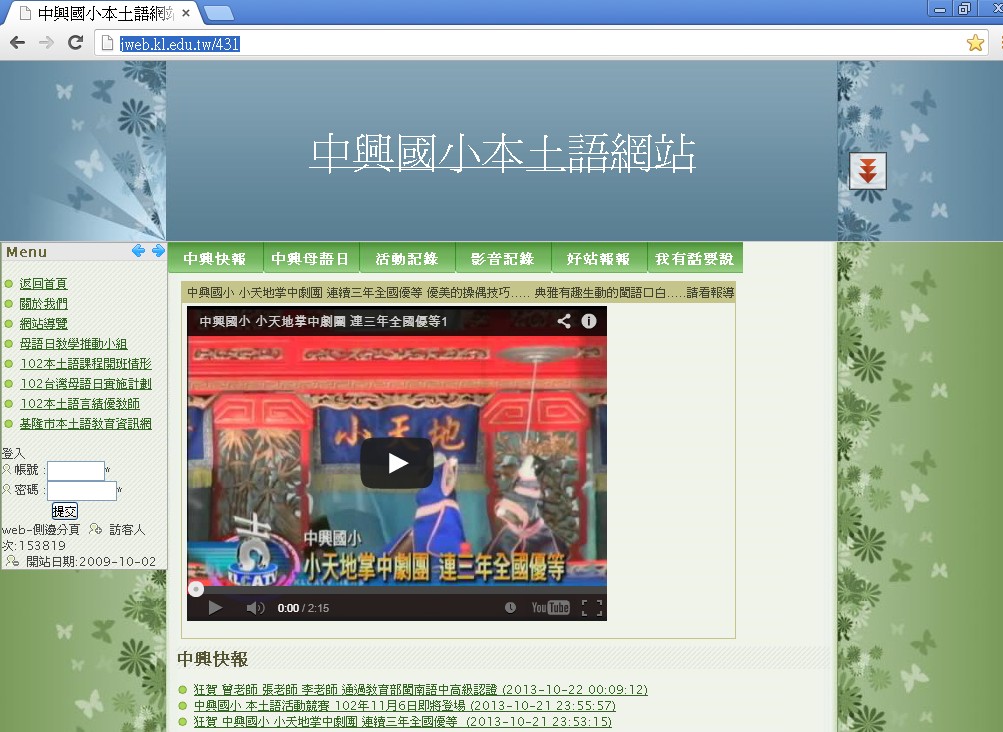 網址http://jweb.kl.edu.tw/431